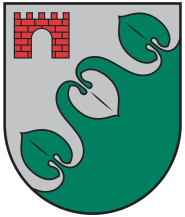 Limbažu novada administrācijaSalacgrīvas apvienības pārvaldeReģ. Nr. 50900030131; Smilšu iela 9, Salacgrīva, Limbažu novads, LV - 4033; E-pasts salacgriva@limbazunovads.lv; tālrunis 64071973Uzaicinājums iesniegt piedāvājumu cenu aptaujai          Salacgrīvas apvienības pārvalde uzaicina iesniegt piedāvājumu cenu aptaujai " Krīzes dzīvokļu Zītaru ielā 3, Korģenē, Limbažu novadā projektēšanai un autoruzraudzībai "Līguma izpildes vieta –nav noteikta.Līguma izpildes termiņš- projektēšana 4 (četru) mēnešu laikā no iepirkuma līguma noslēgšanas dienas. Projekta izstrādes laikā ir ietverta ieraksta būvatļaujā par projektēšanas nosacījumu izpildi saņemšana. Autoruzraudzības termiņš- saskaņā ar būvniecības līgumu.Līguma apmaksa: 3.1. avanss projekta izstrādei – 20% no Finanšu piedāvājumā norādītās projektēšanas cenas 5 (piecu) darba dienu laikā pēc uzņēmēja iesniegta avansa rēķina saņemšanas dienas.3.2. galīgais norēķins par projekta izstrādi- 10 (desmit) darba dienu laikā pēc projekta akceptēšanas Limbažu novada Būvvaldē, pieņemšanas – nodošanas akta parakstīšanas un izpildītāja rēķina saņemšanas;3.3. par veikto autoruzraudzība katrā no četrām būves kārtām izmaksā ¼ ( vienu ceturto)  daļu no kopējās autoruzraudzības cenas 15 (piecpadsmit) darba dienu laikā pēc būves kārtas pieņemšanas ekspluatācijā, pieņemšanas – nodošanas akta parakstīšanas un izpildītāja rēķina saņemšanas dienas.Darbi veicami saskaņā ar Tehnisko specifikāciju.Pretendentam, kuram piešķirtas tiesības slēgt līgumu, jāparaksta pasūtītāja sagatavotais līgums un ne vēlāk kā 3 (trīs) dienu laikā no pasūtītāja uzaicinājuma parakstīt līgumu nosūtīšanas dienas un jāiesniedz pasūtītājam parakstīts līgums. Ja norādītajā termiņā iepirkuma uzvarētājs neiesniedz iepriekšminēto dokumentu, tas tiek uzskatīts par atteikumu slēgt līgumu;Piedāvājuma izvēles kritērijs ir pēc cenu aptaujas noteikumiem un tā pielikumiem atbilstošs saimnieciski visizdevīgākais piedāvājums, kuru Pasūtītājs nosaka, ņemot vērā zemāko cenu.Piedāvājumi, kas tiks iesniegti pēc zemāk norādīta termiņa, netiks vērtēti.Kontaktpersona:  Gundega Upīte-Vīksna, tālr.27336698.     Piedāvājumu cenu aptaujai, kas sastāv no aizpildītām Piedāvājuma, Tāmes, Finanšu piedāvājuma un Apliecinājuma par neatkarīgi izstrādātu piedāvājumu veidlapām, iesniegt līdz 2023.gada 26.jūlija pulksten 12:00.Piedāvājumi var tikt iesniegti:iesniedzot personīgi Salacgrīvas apvienības pārvaldē Smilšu iela 9, Salacgrīva, Limbažu novads;nosūtot pa pastu vai nogādājot ar kurjeru, adresējot Salacgrīvas apvienības pārvalde Smilšu iela 9, Salacgrīva, Limbažu novads;nosūtot ieskanētu pa e-pastu salacgriva@limbazunovads.lv un pēc tam oriģinālu nosūtot pa pastu;nosūtot elektroniski parakstītu uz e-pastu salacgriva@limbazunovads.lv;Pielikumā: 	1. Piedāvājuma veidlapa – pielikums Nr. 1.                        2. Tehniskā specifikācija - Pielikums Nr.23. Tāme– pielikums Nr. 3.4. Finanšu piedāvājums – pielikums Nr.4.5. Apliecinājums – Pielikums Nr.5.Pielikums Nr.1Cenu aptauja iepirkumam" Krīzes dzīvokļu Zītaru ielā 3, Korģenē projektēšanai un autoruzraudzībai "PIEDĀVĀJUMA VEIDLAPA___.____.2023. 	Iesniedzam savu sagatavoto piedāvājumu cenu aptaujai " Krīzes dzīvokļu Zītaru ielā 3, Korģenē, Limbažu novadā projektēšanai un autoruzraudzībai" un norādām sekojošu informāciju:INFORMĀCIJA PAR PRETENDENTUJa piedāvājumu paraksta pilnvarotā persona, klāt pievienojama pilnvara.Pielikums Nr.2Cenu aptauja iepirkumam" Krīzes dzīvokļu Zītaru ielā 3, Korģenē projektēšanai un autoruzraudzībai "TEHNISKĀ SPECIFIKĀCIJAIepirkumam “Krīzes dzīvokļu izveidei, Zītaru ielā 3, Korģenē, Limbažu novadā projektēšanai un autoruzraudzībai”Ēkas kadastra apz.:6672 005 0216 001PROJEKTĒŠANAS UZDEVUMSVispārīgie datiProjektēšanas uzdevuma mērķis: Atbilstīgi spēkā esošajam normatīvajam regulējumam, izstrādāt būvniecības ieceres –paskaidrojuma raksta dokumentāciju krīzes dzīvokļu izveidei bijušās skolas telpās. Ieceres dokumentācijā izstrādāt risinājumus kvalitatīvam un mūsdienīgām dzīvojamām telpām, nodrošinot nepieciešamo funkciju –izmitināšanas pakalpojumu.Projekta mērķis ēkas otrajā stāvā izveidot astoņus krīzes dzīvokļus. Katrā dzīvoklī paredzama virtuves zona. Sanitārās telpas paredzamas kopējas uz diviem dzīvokļiem. Paredzēt arī vienu, visiem kopēju tualetes, dušas un veļas mazgāšanas telpu. Lai netraucētu multifunkcionālā centra darbību, kas atrodas ēkas pirmajā stāvā ieejai uz dzīvokļiem jāveic telpas nr.21 pārbūve, izveidojot durvis uz kāpņu telpu.Esošā situācija Nekustamā īpašuma adrese un sastāvs: Nekustamais īpašums sastāv no zemes gabala ar kadastra apzīmējumu 6672 005 0216, Zītaru iela 3, Korģene,  Limbažu novads – 21353 m2	Ēka (būve) -Multifunkcionālais sabiedriskais centrs (bijusī skola), Zītaru iela 3, Korģene,  Limbažu novads, ar kadastra apzīmējumu 6672 005 0216 001 -1221,9 m2		Prasības projekta izstrādeiPielikums Nr.3Cenu aptauja iepirkumam" Krīzes dzīvokļu Zītaru ielā 3, Korģenē projektēšanai un autoruzraudzībai "TĀMEPielikums Nr.4Cenu aptauja iepirkumam" Krīzes dzīvokļu Zītaru ielā 3, Korģenē projektēšanai un autoruzraudzībai "FINANŠU PIEDĀVĀJUMA VEIDLAPA___.____.2023. ______________(vieta)Pretendents (pretendenta nosaukums) _____________________________________________iepazinies ar darba uzdevumu, piedāvā veikt darbus par līguma izpildes laikā nemainīgu cenu:Līgumcenā ir iekļautas visas iespējamās izmaksas, kas saistītas ar darbu izpildi (nodokļi, nodevas, darbinieku alga, nepieciešamo atļauju saņemšana u.c.), tai skaitā iespējamie sadārdzinājumi un visi riski.Pretendenta pilnvarotās personas vārds, uzvārds, amats ______________________________Pretendenta pilnvarotās personas paraksts_________________________________________*  Pretendentam jāsagatavo finanšu piedāvājums atbilstoši tehniskajā specifikācijā norādītajiem, pielikumiem un apskatei dabā. Pretendenta Finanšu piedāvājumā norādītajā cenā jāiekļauj visas ar  prasību izpildi saistītās izmaksas, nodokļi, kā arī visas ar to netieši saistītās izmaksas, izmaksas par visiem riskiem, tajā skaitā, iespējamo sadārdzinājumu, izmaksas, kas saistītas ar iekārtas un ar tās darbības nodrošināšanu saistītā aprīkojuma uzstādīšanu, ieregulēšanu, palaišanu un garantijas apkalpošanu. Pretendentam Finanšu piedāvājumā cenas un summas jānorāda eiro bez pievienotās vērtības nodokļa, atsevišķi norādot pievienotās vērtības nodokli un kopējo summu, ieskaitot pievienotās vērtības nodokli. Pretendentam Finanšu piedāvājumā cenu izmaksu pozīcijas jānorāda ar precizitāti divi cipari aiz komata. Pretendents, nosakot līgumcenu, ņem vērā un iekļauj līgumcenā visus iespējamos sadārdzinājumus. Iepirkuma līguma izpildes laikā netiek pieļauta līgumcenas maiņa, pamatojoties uz izmaksu pieaugumu. Vienību izmaksu cenas iepirkumu līguma izpildes laikā netiks mainītas.Pielikums Nr.5
Cenu aptauja iepirkumam" Krīzes dzīvokļu Zītaru ielā 3, Korģenē projektēšanai un autoruzraudzībai "Apliecinājums par neatkarīgi izstrādātu piedāvājumuAr šo, sniedzot izsmeļošu un patiesu informāciju, _________________, reģ nr.__________Pretendenta/kandidāta nosaukums, reģ. Nr.(turpmāk – Pretendents) attiecībā uz konkrēto iepirkuma procedūru apliecina, ka1. Pretendents ir iepazinies un piekrīt šī apliecinājuma saturam.2. Pretendents apzinās savu pienākumu šajā apliecinājumā norādīt pilnīgu, izsmeļošu un patiesu informāciju.3. Pretendents ir pilnvarojis katru personu, kuras paraksts atrodas uz iepirkuma piedāvājuma, parakstīt šo apliecinājumu Pretendenta vārdā.4. Pretendents informē, ka (pēc vajadzības, atzīmējiet vienu no turpmāk minētajiem):5. Pretendentam, izņemot gadījumu, kad pretendents šādu saziņu ir paziņojis saskaņā ar šī apliecinājuma 4.2. apakšpunktu, ne ar vienu konkurentu nav bijusi saziņa attiecībā uz:5.1. cenām;5.2. cenas aprēķināšanas metodēm, faktoriem (apstākļiem) vai formulām;5.3. nodomu vai lēmumu piedalīties vai nepiedalīties iepirkumā (iesniegt vai neiesniegt piedāvājumu); vai5.4. tādu piedāvājuma iesniegšanu, kas neatbilst iepirkuma prasībām; 5.5. kvalitāti, apjomu, specifikāciju, izpildes, piegādes vai citiem nosacījumiem, kas risināmi neatkarīgi no konkurentiem, tiem produktiem vai pakalpojumiem, uz ko attiecas šis iepirkums.6. Pretendents nav apzināti, tieši vai netieši atklājis un neatklās piedāvājuma noteikumus nevienam konkurentam pirms oficiālā piedāvājumu atvēršanas datuma un laika vai līguma slēgšanas tiesību piešķiršanas, vai arī tas ir īpaši atklāts saskaņā šī apliecinājuma ar 4.2. apakšpunktu.7. Pretendents apzinās, ka Konkurences likumā noteikta atbildība par aizliegtām vienošanām, paredzot naudas sodu līdz 10% apmēram no pārkāpēja pēdējā finanšu gada neto apgrozījuma, un Publisko iepirkumu likums paredz uz 12 mēnešiem izslēgt pretendentu no dalības iepirkuma procedūrā. Izņēmums ir gadījumi, kad kompetentā konkurences iestāde, konstatējot konkurences tiesību pārkāpumu, ir atbrīvojusi pretendentu, kurš iecietības programmas ietvaros ir sadarbojies ar to, no naudas soda vai naudas sodu samazinājusi.Datums __.___.2023.			                	Pretendenta nosaukumsvai vārds, uzvārdsReģistrācijas Nr.vai personas kodsPretendenta bankas rekvizītiAdreseTālrunisPar līguma izpildi atbildīgās personas vārds, uzvārds, tālr. Nr., e-pasta adresePretendenta pārstāvja vai pilnvarotās personas vārds, uzvārds, amatsPretendents nodrošina vai nenodrošina līguma elektronisku parakstīšanuPretendenta pārstāvja vai pilnvarotās personas pilnvarojuma pamats1231.Projektējamā objekta nosaukums, adreseKrīzes dzīvokļi Zītaru iela 3, Korģene, Limbažu novads2.Būvniecības ierosinātājs – pasūtītājsLimbažu novada pašvaldībaRīgas iela 16, Limbaži, Latvija, LV – 4001, reģ. Nr. 90009114631+371 64023003; +37128398978 , pasts@limbazunovads.lv3.Nekustamā īpašuma īpašnieksLimbažu novada pašvaldībaRīgas iela 16, Limbaži, Latvija, LV – 4001, reģ. Nr. 90009114631+371 64023003; +37128398978 , pasts@limbazunovads.lv4.Pasūtītāja pārstāvis kontaktpersona, projekta vadītājsSalacgrīvas apvienības ainavu arhitekte Gundega Upīte-Vīksna, e-pasts: gundega.upite-viksna@limbazunovads.lvtālr.  +371 27336698  5.Būvniecības veidsVienkāršotā pārbūve (krīzes dzīvokļu izveide pārbūvējot esošās klašu un tām piegulošās palīgtelpas)6.Nekustamā īpašuma kadastra apzīmējumi, lietošanas veidi, būvju grupasĒka - kad. apz. 6672 005 0216 001Lietošanas veids – 1363- Izglītības telpu grupaBūvju grupa- 2. grupa7.Objekta apbūves laukums 853 m2 , ēkai divi stāvi8.Projektēšanas stadijasBūvniecības ieceres–paskaidrojuma raksta dokumentācija atbilstoši spēkā esošajam normatīvajam regulējumam.9.Būvniecības kārtasBūvniecības darbi paredzēti četrās kārtās, katru no ēkas spārniem paredzēts pārbūvēt atsevišķi.10.Projektēšanas mērķisFunkcionāla, mūsdienīga un kvalitatīva dzīvojamās telpas iedzīvotāju izmitināšanas vajadzību nodrošināšanai.11.Informācija par esošo situācijuProjektā apskatāmajā teritorijā šobrīd atrodas klašu telpas un palīgtelpas.  12.Tehniskā apsekošanaPirms projektēšanas darbu uzsākšanas nepieciešams veikt detalizētu esošās situācijas apsekojumu objektā.Izpildītājs veic tehnisko apsekošanu tādā apjomā, kas ļauj Izpildītājam uzņemties atbildību par Projekta risinājumu pamatotību un atbilstību projektēšanas normām un standartiem.Jānodrošina esošo inženierbūvju tehniskā un vizuālā apsekošana atbilstoši Ministru kabineta 2021. gada 15. jūnija noteikumiem Nr. 384 ‘’Būvju tehniskās apsekošanas būvnormatīvs LBN 405-21’’Tehniskās apsekošanas atzinumam pievieno tehniskās apsekošanas gaitā izstrādātos materiālus, t.sk. fotoattēlus ar aprakstiem un komentāriem.Izmaksas, kas saistītas ar tehniskās apsekošanas veikšanu atbilstoši augstāk minētajiem nosacījumiem Izpildītājs paredz Projekta izstrādes izmaksās, tās iekļaujot Finanšu piedāvājumā.13.Projektēšanas uzdevuma aprakstsIzstrādāt vienkāršotās pārbūves ieceres dokumentāciju krīzes dzīvokļu izveidei  Zītaru ielā 3, Korģenē, Limbažu novadā atbilstoši spēkā esošajiem būvnormatīviem un sagatavot detalizētus būvdarbu apjomus būvniecības iepirkuma organizēšanai. Izpildītāja veicamie darbi:Izpētes darbi- Esošās būves un   inženiertīklu un tehniskais apsekojums;Tehnisko un īpašo noteikumu saņemšana;Projektēšanas darbiSagatavot būvniecības ieceres dokumentus nepieciešamajā apjomā ieceres akceptēšanai būvvaldē Būvniecības informācijas sistēmā (BIS).SaskaņojumiBūvniecības ieceres dokumentācijas saskaņojumi ar tehnisko noteikumu izdevējiem, citi nepieciešamie trešo pušu saskaņojumi, būvvaldes akcepts.Projektēšanas galvenie kritēriji:arhitektūras kvalitāte;funkcionalitāte;ilgtspējības pasākumi;drošība;tehnoloģijas un produktivitāte;izmaksu efektivitāte.Jānodrošina funkcionāli, videi draudzīgi un ilgtspējīgi arhitektūras risinājumi. Jānodrošina kvalitatīvu un atbilstošu materiālu  pielietojums, zemas ekspluatācijas kopējās izmaksas. Jānodrošina ekonomiski pamatota risinājumu un tehnoloģiju izmaksu efektivitāte.Paredzēt arhitektūras un inženierkomunikāciju risinājumus atbilstoši projektēšanas uzdevumam, uzmērījumiem un tehniskajam apsekojumam. Pirms projektēšanas darbu uzsākšanas nepieciešams veikt detalizētu esošās situācijas apsekošanu. Nepieciešamības gadījumā projekta ietvaros paredzēt visas nepieciešamās darbības konstatēto nepilnību novēršanai.Telpu pārplānošanu veikt saskaņā ar turpmāk norādīto izmantošanu: Telpu Nr.56. līdz 67., 21., 22 pārbūvi paredzēt pirmajā kārtā. Apkure un ventilācija- ēka ir centrālā apkures sistēma ar radiatoriem. Projektā nepieciešams paredzēt radiatoru un apkures cauruļu nomaiņu. Radiatoriem paredzēt siltuma regulatorus. Ēkā ir esoša dabīgā noplūdes ventilācija. Esošo ventilāciju nepieciešams apsekot un dot risinājumus tās darbības nodrošināšanai, paredzēt jaunu pieplūdes ventilāciju, kā arī nosūces ventilāciju no plānotajām virtuves zonām un sanitārajām telpām.Ūdensapgāde un kanalizācija- ēkas otrajā stāvā ir esoša ūdens apgāde un kanalizācijas tīkli no esošajām izlietnēm. Plānotos sanitāros mezglus plānot vietās, kur iespējas vienkāršāk ierīkot kanalizāciju no tualetēm. Uz virtuves zonas ūdenvada uzstādīt ūdens skaitītāju. Virtuves zonā un sanitārajos mazglos paredzami ūdens sildītāji. Elektroapgāde un apgaismojums- jāparedz pilnībā jauni spēka un apgaismojuma tīkli. Katram dzīvoklim paredzēt elektrības starpskaitītāju un atsevišķu skaitītāju 2.stāva telpām, ieskaitot kāpņu telpu Nr.21 un 22.Ekonomikas daļaProjektam jāpievieno ekonomikas daļa, kas izstrādāta atbilstoši Ministru kabineta 2017.gada 3.maija noteikumiem Nr.239 “Noteikumi par Latvijas būvnormatīvu LBN 501-17 "Būvizmaksu noteikšanas kārtība".Ekonomikas daļā jānorāda veicamie ierīkošanas darbu apjomi un jāsastāda kontroltāme (kontroltāme nav iesniedzama Būvvaldē).Pamatojoties uz Izpildītāja indikatīvo būvdarbu izmaksu aplēsēm, ņemot vērā Pasūtītāja budžeta iespējas, var tikt veikti precizējumi vai papildinājumi Projektēšanas uzdevumā, mainot projektā paredzētos risinājumus, ar mērķi nodrošināt racionālu un lietderīgu finanšu līdzekļu apguvi.Ieceres dokumentācijas izstrādes laikā, Izstrādātājam veikt komunikāciju ar Pasūtītāju, lai precizētu ieceres nepieciešamo risinājumu un plānoto darbu sastāvu. Projekta risinājumiem jābūt racionāliem, funkcionāliem un tehniski ekonomiski pamatotiem, kā arī jāatbilst spēkā esošiem normatīvajiem aktiem.Veikt būvprojekta prezentāciju jebkurā tā izstrādes stadijā, ja to pieprasa Pasūtītājs un veikt korekcijas pēc Pasūtītāja norādēm.14.Darbu izpildes termiņiNe vēlāk kā 4 (četru) mēnešu laikā no līguma noslēgšanas dienas Izpildītājs Pasūtītājam iesniegs Limbažu novada Būvvaldes  saskaņotu paskaidrojuma raksta dokumentāciju un izdruku no BIS ar ierakstu būvatļaujā par būvprojektēšanas nosacījumu izpildi.15.Būvniecības ieceres dokumentācijas saturs un formaIzstrādāt saskaņā ar spēkā esošo Būvniecības likumu, noteikumiem Nr.529 “Ēku būvnoteikumi”, kā arī ievērot spēkā esošās projektēšanas prasības.Būvniecības ieceres dokumentācijas saturs un forma atbilstoši:-MK noteikumi Nr.500 “Vispārīgie būvnoteikumi”;-Noteikumi par Latvijas būvnormatīvu LBN 202-18 "Būvniecības ieceres dokumentācijas noformēšana"u.c. normatīvajiem aktiem.Projektā ietvert sekojošas daļas:SA- skaidrojošo aprakstuTAA- tehniskās apsekošanas atzinumuAR- arhitektūras risinājumusŪK- iekšējās ūdensapgādes un kanalizācijas risinājumusAVK-V- ventilācijas risinājumusAVK-A- apkures risinājumusEL- iekšējās elektroapgādes risinājumus, tajā skaitā apgaismojumuBK- būvkonstrukciju risinājumusDOP- darbu organizācijas projektuT- izmaksu aprēķinuIS- Iekārtu, konstrukciju un būvizstrādājumu kopsavilkums16.Būvniecības ieceres dokumentācijas eksemplāru skaitsBūvniecības ieceres dokumentācija izstrādājama un iesniedzama BIS. Pēc būvvaldes akcepta izdrukājama 2 (divos) eksemplāros. Būvniecības ieceres dokumentācijai ir jāpievieno pilna Projekta dokumentācija elektroniskā veidā – elektroniskā datu nesējā (pdf, dwg un xls formātos). Pasūtītājam iesniedzamie būvniecības ieceres dokumentācijas eksemplāri ar datu nesēju tiek nodoti ar nodošanas - pieņemšanas aktu.17.Pasūtītājs nodrošina Izpildītāju ar projektēšanas uzsākšanai nepieciešamiem dokumentiemīpašuma piederības dokumenti;projektēšanas uzdevums;Pasūtītāja pilnvara Izpildītājam veikt Līguma saistību izpildei nepieciešamās darbības BIS.18.Nepieciešamie tehniskie noteikumiPirms būvniecības ieceres dokumentācijas izstrādes uzsākšanas, nepieciešamības gadījumā  Izpildītājam ir jāpieprasa un jāsaņem atbildīgo institūciju tehniskie un īpašie noteikumi, jāsaņem no inženiertīklu īpašniekiem pieslēgšanās (atslēgšanās) vai inženiertīklu šķērsošanas tehniskās prasības. 19.SaskaņojumiIzpildītājs saskaņo būvniecības ieceres dokumentāciju ar:tehnisko un/vai īpašo noteikumu izdevējiem;Pasūtītāju;kā arī citi nepieciešamie trešo pušu skaņojumi.Izstrādātu un saskaņotu būvniecības ieceres dokumentāciju Izpildītājs iesniedz akceptēšanai Limbažu novada Būvvaldē.20.PielikumiNr.1 Ēkas tehniskās inventarizācijas lieta.Nr.p.k.Darba nosaukumsCena, EUR bez PVN1TAA- tehniskās apsekošanas atzinums2SA- skaidrojošais apraksts3AR- arhitektūras risinājumi4ŪK- iekšējās ūdensapgādes un kanalizācijas risinājumi5AVK-V ventilācijas risinājumi6AVK-A apkures risinājumi7EL- iekšējās elektroapgādes risinājumi, tajā skaitā apgaismojums8BK- būvkonstrukciju risinājumi9DOP- darbu organizācijas projekts10T-izmaksu aprēķins11IS- iekārtu, konstrukciju un būvizstrādājumi kopsavilkumsKOPĀ, bez PVNKOPĀ, bez PVNNr. p. k.NosaukumsLīgumcena bez PVN,EURProjekta izstrādeAutoruzraudzība būvniecības laikāSumma kopā EUR, bez PVNSumma kopā EUR, ar PVN☐4.1. ir iesniedzis piedāvājumu neatkarīgi no konkurentiem un bez konsultācijām, līgumiem vai vienošanām, vai cita veida saziņas ar konkurentiem;☐4.2. tam ir bijušas konsultācijas, līgumi, vienošanās vai cita veida saziņa ar vienu vai vairākiem konkurentiem saistībā ar šo iepirkumu, un tādēļ Pretendents šī apliecinājuma Pielikumā atklāj izsmeļošu un patiesu informāciju par to, ieskaitot konkurentu nosaukumus un šādas saziņas mērķi, raksturu un saturu.Paraksts